Уважаемые специалисты предприятий и организаций!ООО «Ява» - региональный центр Сети КонсультантПлюс предоставляет Вам возможность посмотреть вебинары известных московских лекторов на своем рабочем месте он-лайн и в записи.	Для просмотра вебинара Вам нужно в 1-м столбце таблицы проставить «V» у конкретного вебинара, заполнить контактную информацию и прислать заполненную заявку на адрес электронной почты seminar.yava@gmail.com. Контактная информация:СТОИМОСТЬ ТОЧКИ ВХОДА  - 1000 РУБЛЕЙ (В Т.Ч. НДС 20%) Вы оплачиваете счет на конкретный вебинар не позднее чем за 4 дня до вебинара (счета прилагаются), с Вами связываются специалисты Линии консультаций, на адрес указанной Вами электронной почты посылается письмо со ссылкой на вебинар, логином и паролем.По окончании вебинара выдается подтверждающий документ о количестве прослушанных часов соответствующего лектора.ВСЕ ВОПРОСЫ ПО УЧАСТИЮ В ВЕБИНАРАХ МОЖНО ЗАДАТЬ ПО ТЕЛЕФОНУ73-01-06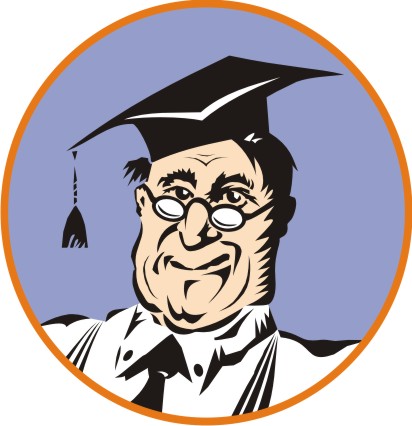 Вебинары с индивидуальными точками входав январе – феврале  2022 года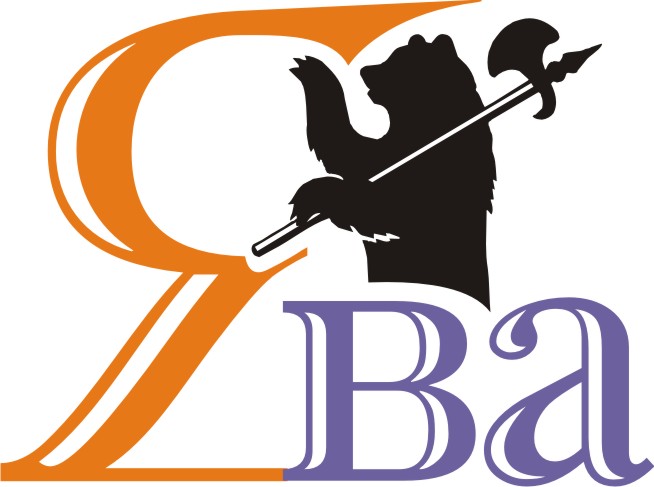 Дата: 20 января 2022 года  с 11:00 до 17:00Лектор: Бухарев Роман Борисович - руководитель Центра Социально-Трудовых Прав, опыт работы в ФСС ведущим специалистом по вопросам правового обеспечения 16 лет, более 100 выигранных судебных процессов по трудовому праву, автор статей и публикаций, разработчик тренингов и семинаров по трудовому праву и социальному законодательству Правовые аспекты взаимоотношений работодателя и работника в 2022 годуДата: 26 января 2022 года  с 10:00 до 16:00Лектор:  Крутякова Татьяна Леонидовна - зам. генерального директора издательско-консалтинговой группы, аттестованный преподаватель ИПБ России, признанный эксперт по бухгалтерскому учету и налогообложению, автор многочисленных книг (в том числе по налогу на прибыль, НДС, годовому отчету) и публикаций в профессиональных бухгалтерских изданияхАвторский семинар. Годовой отчёт-2021: сдаём в срок и без ошибокДата: 03 февраля 2022 года   с 10:00 до 14:00Лектор: Сагетдинова Эльвира Альбековна - аттестованный аудитор (c 1997 - аттестат по общему аудиту, c 2012 - квалификационный аттестат аудитора). Сертифицированный внутренний аудитор (CIA), АССА. MBA в области корпоративных финансов. Практический опыт работы в области учета, налогообложения и аудита - более 25 летФСБУ 6/2020 и 26/2020: новые правила учета основных средств и капвложений в новом годуДата: 21 февраля  2022 года  с 10:00 до 14:00Лектор: Гейц Игорь Викторович – ведущий эксперт по вопросам заработной платы, налогообложения, отчетности, главный редактор журнала "Заработная плата. Расчеты. Учет. НалогиНДФЛ и страховые взносы в 2022 годуНазвание организацииФамилия, имя, отчество, должность  Телефоны для связи, адрес электронной почты